*Utilize additional pages if needed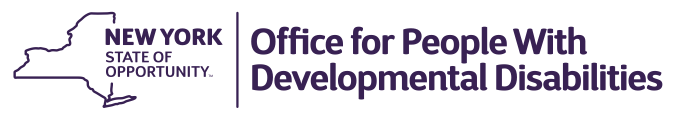 Attachment A: Agreement Form and Utilization Reportfor OPWDD Direct Provider Purchased, Agency Supported and Contract Services Delivered to People with Self-Direction Budgets by an Agency that is Not Their Fiscal Intermediary INFORMATIONINFORMATIONINFORMATIONINFORMATIONINFORMATIONINFORMATIONINFORMATIONINFORMATIONINFORMATIONINFORMATIONINFORMATIONINFORMATIONINFORMATIONINFORMATIONINFORMATIONINFORMATIONINFORMATIONIndividual’s Name:      Individual’s Name:      Individual’s Name:      Individual’s Name:      Individual’s Name:      CIN #: CIN #: CIN #: TABS #:   TABS #:   Fiscal Intermediary:      Fiscal Intermediary:      Fiscal Intermediary:      Fiscal Intermediary:      Fiscal Intermediary:      Fiscal Intermediary:      Fiscal Intermediary:      FI Contact Name:      FI Contact Name:      FI Contact Name:      FI Contact Name:      FI Contact Name:      FI Contact Name:      FI Contact Name:      FI Contact Name:      FI Contact Name:      FI Contact Name:      Phone Number:       Phone Number:       Phone Number:       Phone Number:       Phone Number:       Phone Number:       Phone Number:       Email Address:      Email Address:      Email Address:      Email Address:      Email Address:      Email Address:      Email Address:      Email Address:      Email Address:      Email Address:      DIRECT PROVIDER PURCHASED/AGENCY SUPPORTED/CONTRACT SERVICE PROVIDER INFORMATIONDIRECT PROVIDER PURCHASED/AGENCY SUPPORTED/CONTRACT SERVICE PROVIDER INFORMATIONDIRECT PROVIDER PURCHASED/AGENCY SUPPORTED/CONTRACT SERVICE PROVIDER INFORMATIONDIRECT PROVIDER PURCHASED/AGENCY SUPPORTED/CONTRACT SERVICE PROVIDER INFORMATIONDIRECT PROVIDER PURCHASED/AGENCY SUPPORTED/CONTRACT SERVICE PROVIDER INFORMATIONDIRECT PROVIDER PURCHASED/AGENCY SUPPORTED/CONTRACT SERVICE PROVIDER INFORMATIONDIRECT PROVIDER PURCHASED/AGENCY SUPPORTED/CONTRACT SERVICE PROVIDER INFORMATIONDIRECT PROVIDER PURCHASED/AGENCY SUPPORTED/CONTRACT SERVICE PROVIDER INFORMATIONDIRECT PROVIDER PURCHASED/AGENCY SUPPORTED/CONTRACT SERVICE PROVIDER INFORMATIONDIRECT PROVIDER PURCHASED/AGENCY SUPPORTED/CONTRACT SERVICE PROVIDER INFORMATIONDIRECT PROVIDER PURCHASED/AGENCY SUPPORTED/CONTRACT SERVICE PROVIDER INFORMATIONDIRECT PROVIDER PURCHASED/AGENCY SUPPORTED/CONTRACT SERVICE PROVIDER INFORMATIONDIRECT PROVIDER PURCHASED/AGENCY SUPPORTED/CONTRACT SERVICE PROVIDER INFORMATIONDIRECT PROVIDER PURCHASED/AGENCY SUPPORTED/CONTRACT SERVICE PROVIDER INFORMATIONDIRECT PROVIDER PURCHASED/AGENCY SUPPORTED/CONTRACT SERVICE PROVIDER INFORMATIONDIRECT PROVIDER PURCHASED/AGENCY SUPPORTED/CONTRACT SERVICE PROVIDER INFORMATIONDIRECT PROVIDER PURCHASED/AGENCY SUPPORTED/CONTRACT SERVICE PROVIDER INFORMATIONProvider Agency Name:      Provider Agency Name:      Provider Agency Name:      Provider Agency Name:      Provider Agency Name:      Provider Agency Name:      Provider Agency Name:      Provider Contact Name:      Provider Contact Name:      Provider Contact Name:      Provider Contact Name:      Provider Contact Name:      Provider Contact Name:      Provider Contact Name:      Provider Contact Name:      Provider Contact Name:      Provider Contact Name:      Address:      Address:      Address:      Address:      Phone Number: Phone Number: Phone Number: Phone Number: Phone Number: Phone Number: Email Address:Email Address:Email Address:Email Address:Email Address:Email Address:Email Address:ANNUAL UNITS ANNUAL UNITS ANNUAL UNITS ANNUAL UNITS ANNUAL UNITS ANNUAL UNITS ANNUAL UNITS ANNUAL UNITS ANNUAL UNITS ANNUAL UNITS ANNUAL UNITS ANNUAL UNITS ANNUAL UNITS ANNUAL UNITS ANNUAL UNITS ANNUAL UNITS ANNUAL UNITS Name of Service:       Name of Service:       Name of Service:       Name of Service:       Name of Service:       Name of Service:       Name of Service:       Name of Service:       Name of Service:       Effective Date:      Effective Date:      Effective Date:      Effective Date:      Effective Date:      Effective Date:      Effective Date:      Effective Date:      Number of Annual Units to be Billed: Unit Increment__ Hour    __ ¼ HourUnit Increment__ Hour    __ ¼ HourUnit Increment__ Hour    __ ¼ HourCost per Unit:Cost per Unit:Cost per Unit:Cost per Unit:Cost per Unit:==Annual TotalMONTHLY UTILIZATIONMONTHLY UTILIZATIONMONTHLY UTILIZATIONMONTHLY UTILIZATIONMONTHLY UTILIZATIONMONTHLY UTILIZATIONMONTHLY UTILIZATIONMONTHLY UTILIZATIONMONTHLY UTILIZATIONMONTHLY UTILIZATIONMONTHLY UTILIZATIONMONTHLY UTILIZATIONMONTHLY UTILIZATIONMONTHLY UTILIZATIONMONTHLY UTILIZATIONMONTHLY UTILIZATIONMONTHLY UTILIZATIONName of Service:      Name of Service:      Name of Service:      Name of Service:      Name of Service:      Name of Service:      Name of Service:      Month Covered:          Month Covered:          Month Covered:          Month Covered:          Month Covered:          Month Covered:          Month Covered:          Month Covered:          Month Covered:          Month Covered:          Dates of Service*:      Dates of Service*:      Dates of Service*:      Dates of Service*:      Dates of Service*:      Dates of Service*:      Dates of Service*:      Dates of Service*:      Dates of Service*:      Dates of Service*:      Dates of Service*:      Dates of Service*:      Dates of Service*:      Dates of Service*:      Dates of Service*:      Dates of Service*:      Dates of Service*:      Number of Monthly Units Billed:Number of Monthly Units Billed:Unit Increment __ Hour      __ ¼ HourUnit Increment __ Hour      __ ¼ HourUnit Increment __ Hour      __ ¼ HourCost Per Unit:Cost Per Unit:Cost Per Unit:Cost Per Unit:Cost Per Unit:Cost Per Unit:==Monthly Total